Тема : Пользование внешними световыми приборами и звуковыми сигналами . Для водителя правильное применение внешних световых приборов и звуковых сигналов настолько же важно, насколько и доскональное знание дорожной разметки и знаков. От этого напрямую зависят его жизнь, здоровье, целостность автомобиля (и кошелька) и безопасность остальных участников движения.Кроме того, при использовании фар и фонарей среди водителей есть негласные «правила хорошего тона», следование которым существенно повышает комфорт езды и предотвращает возможные конфликтные ситуации. Далее узнаете о пользование внешними световыми приборами и звуковыми сигналами.Световые и звуковые приборы автомобиля и их расположениеНачать следует с основ, а точнее с того, какими видами фар и фонарей оснащены современные автомобили.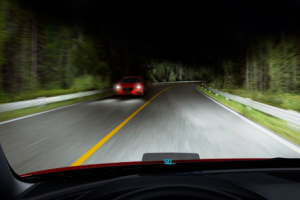 Фары ближнего света – предназначены для освещения дороги и окружающего пространства на сравнительно небольшой площади.Фары дальнего света – мощные световые приборы, освещающие дорожное полотно достаточно большой площади. Из-за большой яркости дальний свет может ослепить встречных водителей.Передние противотуманные фары – устанавливаются ниже обычных фар, создают широкий пучок света, который хорошо освещает дорогу и прилегающее к ней пространство в условиях тумана, снегопада и дождя.Дневные ходовые огни – отдельный вид фар, включаемый днем вне зависимости от погоды и видимости и предназначенный для повышения заметности транспорта. Большинство моделей включаются сразу при запуске двигателя.Задние габаритные фонари – предназначены для обозначения автомобиля ночью или в условиях плохой видимости. Цвет ламп – красный.Стоп-сигналы – красные фонари, зажигающиеся при торможении транспортного средства. Горят значительно ярче габаритных огней. Некоторые автомобили дополнительно оборудованы центральным стоп-сигналом.Задние противотуманные фары – обозначают транспортное средство в условиях тумана, дождя или метели. Не следует путать со стоп-сигналами.Фонари заднего хода – белого цвета, предназначены для информирования пешеходов и других автомобилистов о том, что данное транспортное средство будет двигаться (или уже движется) задним ходом.Задние светоотражатели – используются с той же целью, что и габаритные огни, отражают попадающий на них свет от фар попутных машин. Также могут быть известны как световозвращатели.Освещение номерного знака – несколько белых лампочек, предназначенных для подсветки заднего номерного знака автомобиля.Указатели поворота, или «поворотники» — янтарные фонари, используются для информирования о повороте или ином маневре машины. Устанавливаются по углам и на бортах автомобиля.Пользование внешними световыми приборами днемПункт 19.5 ПДД РФ гласит — при ясной погоде и хорошей видимости днем, на всех автомобилях должны быть включены фары ближнего света, а на прицепах и буксируемых ТС габаритные огни.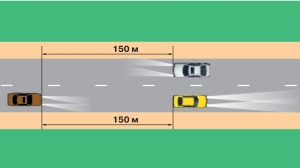 Согласно пункту правил 19.4 ПДД РФ — вместо фар ближнего света могут применяться противотуманные фары или дневные ходовые огни, если они имеются.За невыполнение пункта 19.5 наказывают штрафом 500 рублей, но в большинстве случаев все обходиться устным предупреждением водителя от сотрудников ГИБДД.Пункт 19.1 ПДД — проезд тоннелей. Вне зависимости от того, хорошо он освещен или нет, ПДД предписывает внутри него включать на въезде фары ближнего или дальнего (если нет встречных машин) света. Если перед въездом в туннель у вас горели лишь ходовые огни или «противотуманки» — переключитесь на ближние фары и выключите их лишь на выезде.Нередко в дневное время видимость ухудшается из-за погоды – дожди, снег, туман, просто потемнение из-за туч, заслонивших солнце. В правилах в пункте 1.2 это описано как «недостаточная видимость» — когда видно меньше 300 метров дороги в условиях атмосферных осадков или сумерек.Не следует путать это с ограниченной видимостью, когда обзору на дороге мешает рельеф, постройки, геометрия проезжей части или другие автомобили. Также не путайте недостаточную видимость с темным временем суток.Движение при недостаточной видимости на дороге (в туман, дождь, снег) В этих случаях п. 19.1 ПДД предписывает использовать световые приборы ближнего и дальнего света. Дополнительно можно включить передние «противотуманки», но это необязательно.Когда задние противотуманные фонари можно использовать? Пункт 19.7 гласит, что их можно включать только при недостаточной видимости. В остальное время это запрещено – светят они весьма ярко и могут мешать остальным участникам движения. Также нельзя включать их вместе со огнями стоп-сигнала.Вынужденная остановка на дороге в дождь, туман, метель или пылевую бурю. Включите габаритные огни, чтобы вас смогли заранее заметить. Дополнительно можно задействовать фары ближнего и противотуманного света – ПДД это разрешает.Правила пользования внешними световыми приборами ночьюНочью, или темным временем суток в правилах называется промежуток времени между концом вечерних и началом утренних сумерек. В таких условиях обязательно включение передних фар и габаритных огней.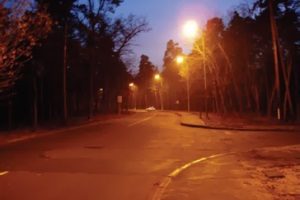 Выбор ближнего или дальнего света при этом зависит от следующих нюансов:Если вы движетесь по освещенным дорогам в населенном пункте – дальний свет использовать нельзя, только ближний.При сближении с транспортным средством, движущимся по встречной полосе, дальний свет следует переключить на ближний не менее чем за 150 метров – так вы не ослепите другого водителя. Еще лучше сделать переключение на 200-250 метрах.Если встречное транспортное средство подает сигнал переключением или миганием фар на большем расстоянии – выключите дальний свет. В таких ситуациях у вас, скорее всего, плохо отрегулировано направление фар, и они не столько освещают дорогу, сколько светят в глаза водителям на «встречке».Также переключать свет нужно и в других ситуациях, когда есть угроза ослепить других водителей, как встречных, так и попутных.А что делать, если вас ослепили? Главное – не перестраивайтесь, иначе есть риск попасть в аварию, наехать на пешехода или свалиться в кювет. Правила предписывают в такой ситуации включать аварийную сигнализацию, постепенно снизить скорость и, если это нужно, остановиться.Вынужденная остановка в темное время суток – обязательно включите габаритные огни и при желании дополните их ближним светом и противотуманками.Таблица использования внешних световых приборов на дорогах«1» — Вместо ближнего света фар;«2» — Только совместно с ближним и дальним светом фар.Обгон и пользование звуковыми сигналамиЕсли вы собираетесь обгонять машину впереди вас – подайте сигнал не только поворотниками, но и «миганием» фар с ближнего на дальний свет. Если маневр совершается за городом, то допустимо подать и звуковой сигнал.В остальных ситуациях сигнал звуком подается только с целью предотвращения аварии или наезда на пешехода. Иначе это нарушение правил, за которое инспектор ГИБДД имеет полное право выписать штраф.Световые приборы – прочие особенности пользованияЕще один тип автомобильной светотехники – фара-прожектор или фара-искатель. Это прибор, дающий мощный и яркий пучок света, который можно направлять в нужную сторону. Используется лишь за городом (особенно на бездорожье) и при условии, что нет встречных ТС, водителей которых прожектор может временно ослепить. В городе подобная светотехника применяется лишь автомобилями экстренных служб.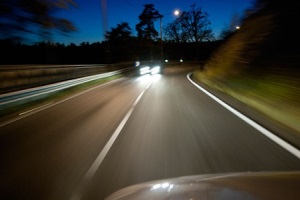 А для автопоездов правила предусматривают специальный опознавательный знак в виде трех оранжевых фонарей на крыше кабины ТС. При движении он должен быть всегда включен, а ночью или при недостаточной видимости знак должен работать и во время остановок и стоянок.Есть еще «правило хорошего тона», не регламентированное в ПДД. Если вы проехали мимо поста ГИБДД, автомобильной аварии или иной нестандартной ситуации на дороге – предупредите встречных водителей «миганием» фар.Также вежливостью на дороге считается неприменение дальнего света и задних противотуманок без особой необходимости – светят они слишком ярко и нередко слепят других водителей. Но эти правила, в отличие от предыдущего, уже закреплены в ПДД.После ознакомления с лекцией подготовить конспект.Тема : Буксировка механических транспортных средств.Буксировка транспортных средствПравилам буксировки правилах дорожного движения посвящен отдельный раздел "20. Буксировка механических транспортных средств". Рекомендую первоначально вспомнить их.ОБЩИЕ СВЕДЕНИЯ ОБ БУКСИРОВКЕПри буксировке управление буксирующего транспортного средства должно осуществляться водителем, имеющим право на управление транспортными средствами в течение 2 и более лет.К водителям буксируемых транспортных средств подобные требования не предъявляются.Максимальная скорость при буксировке составляет 50 км/ч (пункт 10.4 ПДД). Данная цифра не зависит от того, происходит буксировка в населенном пункте или за его пределами. Однако стоит помнить, что если буксирующее и буксируемое транспортные средства не могут ехать быстрее 40 км/ч, то движение по автомагистрали для них является нарушением правил.Правила дорожного движения требуют, чтобы буксируемое (находящееся сзади) транспортное средство было выделено на дороге:Аварийкой (аварийной световой сигнализацией) или знаком аварийной остановки. Знак аварийной остановки допускается использовать только в том случае, если аварийная световая сигнализация неисправна. Сам знак в этом случае закрепляется на задней части буксируемого автомобиля.Габаритными огнями. При движении в темное время суток или в тоннелях.Кроме того, не забывайте, что на буксирующем, и на буксируемом транспортных средствах должен быть включены дневные ходовые огни, ближний свет фар или противотуманные фары.Знак "движение с прицепом запрещено" запрещает буксировку механических транспортных средств.Запрещается буксировка одновременно нескольких транспортных средств. При этом одновременная буксировка нескольких прицепов правилами не запрещается.

Для предотвращения столкновения автомобилей следует придерживаться заранее оговоренной между водителями схемы торможения. Например, сначала буксирующий автомобиль кратковременно нажимает на педаль тормоза, чтобы показать водителю буксируемого автомобиля, что вскоре состоится совместное торможение. После этого оба автомобиля одновременно начинают торможение.При смене полосы движения первым должен перестроиться буксируемый (задний) автомобиль. Только после него перестраивается буксирующий. В противном случае буксируемому автомобилю может просто не хватить места в соседней полосе.Правила дорожного движения России запрещают перемещать двухколесные мотоциклы путем буксирования. Помимо данного запрета, мотоциклистам также запрещено брать на буксир другие транспортные средства. Исключением из первого правила являются мотоциклы с коляской, которые можно брать на буксир.Ведущий автомобиль не должен сильно уступать по весу второму транспортному средству. И должен обладать исправным сцеплением и рабочем системой охлаждения. Двигаясь вместе, двигатель буксирующего автомобиля испытывает колоссальные перегрузки, поэтому и греется быстрее и сильнее.Перед тем, как начинать движение, нужно дать тросу натяжку. Это можно сделать постепенным троганием первого автомобиля до того момента, пока второй не начнет его тормозить. Тогда стропа натянется. Далее можно ехать.Начинать движение лучше всего плавно. Переключение передач должно быть немного позже, чем обычно. И обороты при этом должны быть больше, а переключения резче. Переключать нужно быстрее, так как скорость автомобиля гасится из-за дополнительных нагрузок. Автомобиль требует больших оборотов, так как он попросту заглохнет при очередном переключении.БУКСИРОВКА АВТОМОБИЛЯ НА ГИБКОЙ СЦЕПКЕБуксировка автомобиля на гибкой сцепке является самым распространенным способ буксировки легковых машин.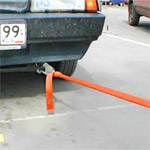 
Какая бывает гибкая сцепка рассмотрено в отдельной статье Буксировочный трос.Кроме буксировочного троса для буксировки может потребоваться и специальные буксировочные крепления, которые необходимо вкрутить в переднюю часть буксируемого автомобиля и заднюю часть буксирующего.
Именно на гибкой сцепке чаще всего буксируют автомобили категории B.Ограничения при использовании гибкой сцепкиПри буксировке на гибкой сцепке за рулем буксируемого автомобиля должен находиться водитель.Расстояние между буксирующим и буксируемым транспортным средством должно составлять от 4 до 6 метров.На тросе для буксировки должны быть установлены не менее двух световозвращающих предупредительных устройств размером 200 на 200 мм с нанесенными по диагонали красными и белыми полосами.Запрещается перевозить людей в буксируемом автобусе, троллейбусе или кузове буксируемого автомобиля.Запрещается буксировать автомобили с недействующим рулевым управлением.Запрещается буксировка автомобилей с недействующей тормозной системой.Запрещается буксировка в гололедицу.БУКСИРОВКА НА ЖЕСТКОЙ СЦЕПКЕВ отличие от буксировки на гибкой сцепке, при которой буксировочный трос может провисать до земли, буксировка на жесткой сцепке осуществляется с помощью специальных неподвижных приспособлений, обычно выполненных из металла.
При этом сцепные устройства для буксировки могут быть различных конструкций. Простейшие жесткие сцепки имеют по одной точке крепления к каждому автомобилю. Более сложные имеют несколько точек крепления к буксируемому автомобилю и позволяют буксируемому транспортному средству двигаться по траектории буксирующего при движении по прямой. Правила для разных типов жестких сцепок различны.

Отмечу, что буксировка на жесткой сцепке применяется значительно реже буксировки на гибкой, т.к. мало кто из водителей постоянно возит в багажнике тяжелую жесткую сцепку. Однако жесткие сцепки имеют несколько преимуществ перед гибкими. Например, они более прочные и позволяют осуществлять буксировку тяжелых грузовых автомобилей.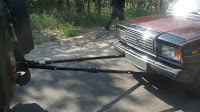 Ограничения при использовании жесткой сцепкиПри буксировке на жесткой сцепке за рулем буксируемого автомобиля должен находиться водитель, кроме случая, когда конструкция сцепки позволяет буксируемому автомобилю двигаться по траектории буксирующего при прямолинейном движении.Расстояние между буксирующим и буксируемым транспортным средством должно составлять не более 4 метров.Запрещается перевозить людей в буксируемом автобусе, троллейбусе или кузове буксируемого автомобиля.Запрещается буксировать автомобили с недействующим рулевым управлением.Запрещается буксировка автомобилей с недействующей тормозной системой. Однако если фактическая масса буксируемого автомобиля более чем в 2 раза меньше фактической массы буксирующего, то буксировка на жесткой сцепке допускается.БУКСИРОВКА МЕТОДОМ ЧАСТИЧНОЙ ПОГРУЗКИБуксировка методом частичной погрузки является более сложным видом буксировки. Для ее осуществления необходим грузовой буксирующий автомобиль, а также кран, способный осуществить частичную погрузку.
Обычно этот метод буксировки используется для перегона новых грузовых автомобилей. Применение метода частичной погрузки для легковых автомобилей выглядит нецелесообразным.

Обратите внимание, что полная погрузка автомобиля в кузов другого автомобиля не является методом буксировки. Подобное перемещение автомобиля является перевозкой груза, в качестве которого выступает транспортное средство.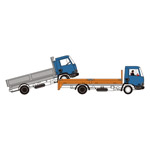 Ограничения при использовании метода частичной погрузкиЗапрещается перевозить людей в кабине или кузове буксируемого транспортного средства, а также в кузове буксирующего.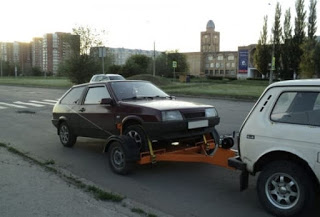 Запрещается буксировка автомобилей с недействующей тормозной системой. Однако если фактическая масса буксируемого автомобиля более чем в 2 раза меньше фактической массы буксирующего, то буксировка на жесткой сцепке допускается.Метод частичной погрузки - это единственный метод буксировки, который может применяться для буксировки транспортного средства с неисправным рулевым управлением.БУКСИРОВКА АВТОМОБИЛЯ С МЕХАНИЧЕСКОЙ КОРОБКОЙ ПЕРЕДАЧ (МКПП)Механическая КПП позволяет буксировать транспортное средство в любой ситуации. Никакого пагубного воздействия на передаточную установку не происходит. Всего лишь нужно включить нейтральную передачу и тормозить как обычно. Буксировать автомобиль с МКПП, можно абсолютно не боясь за силовую установку. Автомобиль может буксировать, и быть отбуксированным. БУКСИРОВКА АВТОМОБИЛЯ С АВТОМАТИЧЕСКОЙ КОРОБКОЙ ПЕРЕДАЧ (АКПП)Такая коробка не рассчитана на такие перегрузки, что может привезти к перегреву детали, либо же ее поломке. Коробка передач смазывается маслом, которое качает масляный насос во время работы мотора. Но, когда двигатель заглушен или неисправен, тогда АКПП не будет смазываться. Из-за этого она может выйти из строя. Но что насчет буксировки? Если транспортное средство с АКПП тянет другой автомобиль, тогда установка испытывает просто огроменные перегрузки. Автомат не рассчитан на такую езду. Он требует большей снисходительности.У каждого производителя автомобилей автоматы отличаются. Поэтому важно изучить инструкцию по буксировке, которую дает завод-изготовитель. Там можно встретить информацию о том, что с какой скоростью нужно буксировать и на какое расстояние. У каждого завода свои параметры. Редко встречается, когда завод полностью запрещает буксировку на гибкой сцепке на АКПП.БУКСИРУЮЩИЙ (ПЕРЕДНИЙ) АВТОМОБИЛЬ С АКПП Заводы-изготовители не рекомендуют так делать. Но, если другого выбора нет, тогда нужно придерживаться ряда правил.Лучше воспользоваться жесткой сцепкой. Вес первой машины не должен быть больше массы второй.Нельзя превышать скорость 35 км в час.Нельзя буксировать в положении D. Нужно строго выбирать 2 или 3 скорость.После ознакомления с лекцией подготовить конспектУсловия / СветСветлое времяТемное время суток, на освещенных участках дорог населенных пунктовТемное время суток на неосвещенных участках дорогТоннельНедостаточная видимостьБлижний свет+++++Дальний свет——+++Противотуманные фары1—2—2Дневные ходовые огни1————Задние противотуманные фонари————+